Anexa   Termeni şi Condiţii de Livrare*Achiziția de ”Mobilier pentru proiectul ROSE-CIVIC”Proiect: Proiectul privind Învățământul Secundar (ROSE), Schema de Granturi pentru universitati, Subproiectul: „Construim împreună viitori ingineri constructori” – CIVIC, Acord de grant nr. 65/SGU/NC/IBeneficiar: UNIVERSITATEA TEHNICĂ „GHEORGHE ASACHI” din IASI - Facultatea de Construcții și InstalațiiOfertant: ____________________1.	Oferta de preț [a se completa de către Ofertant]2.	Preţ fix:  Preţul indicat mai sus este ferm şi fix şi nu poate fi modificat pe durata executării contractului.3.	Grafic de livrare: Livrarea se efectuează în cel mult _________ zile de la semnarea Contractului de către ambele părți, la destinația finală indicată, conform următorului grafic: [a se completa de către Ofertant]4.	Plata facturii se va efectua în lei, în termen de maxim 30 zile de la livrarea efectivă a produselor la destinaţia finală indicată, pe baza facturii Furnizorului şi a procesului - verbal de recepţie, conform Graficului de livrare. Nu se acordă plăți în avans.5.	Garanţie: Bunurile oferite vor fi acoperite de garanţia producătorului cel puţin 18 luni de la data recepției la Beneficiar. Vă rugăm să menţionaţi perioada de garanţie şi termenii garanţiei, în detaliu.6.	Instrucţiuni de ambalare:  		Furnizorul va asigura ambalarea produselor pentru a împiedica avarierea sau deteriorarea lor în timpul transportului către destinaţia finală. 7. 	Specificaţii Tehnice:LOT 1 – CIVIC – MobilierNUMELE OFERTANTULUI_____________________Semnătură autorizată___________________________Locul:	Data:Nr. crt.(1)Denumirea produselor(2)Cant.(3)Preț unitar(4)Valoare Totală fără TVA(5=3*4)TVA(6=5* %TVA)Valoare totală cu TVA(7=5+6)TOTALNr. crt.Denumirea produselorCant.Termene de livrareNr. crt.Nr. crt.A. Specificații tehnice solicitateA. Specificații tehnice solicitateA. Specificații tehnice solicitateA. Specificații tehnice solicitateB. Specificații tehnice ofertate[a se completa de către Ofertant]1.1.Denumire produs:Denumire produs:BirouBirouMarca / modelul produsului1.1.Descriere generală:Descriere generală:Birou de lucru studentBirou de lucru studentDescriere generală1.1.Detalii specifice şi standarde tehnice minim acceptate de către BeneficiarDetalii specifice şi standarde tehnice minim acceptate de către BeneficiarDetalii specifice şi standarde tehnice minim acceptate de către BeneficiarDetalii specifice şi standarde tehnice minim acceptate de către BeneficiarDetaliile specifice şi standardele tehnice ale produsului ofertat1.1.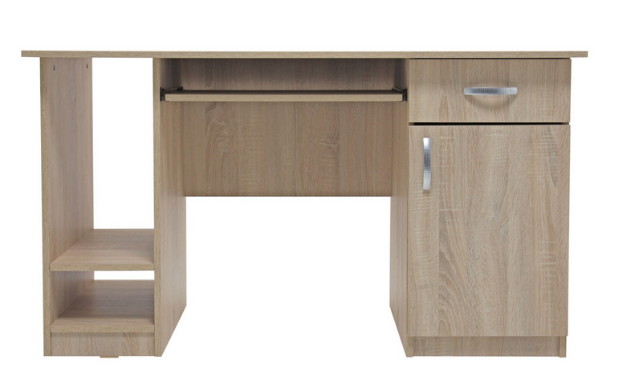 1.1.Structură:Structură:profile metalice sudate în mediu de gaz protector, vopsite în câmp electrostaticculoare neagrăprofile metalice sudate în mediu de gaz protector, vopsite în câmp electrostaticculoare neagră1.1.Structură:Structură:profile metalice sudate în mediu de gaz protector, vopsite în câmp electrostaticculoare neagrăprofile metalice sudate în mediu de gaz protector, vopsite în câmp electrostaticculoare neagră1.1.Tălpi:Tălpi:garnituri din plastic rezistent pentru protecție pardosealăgarnituri din plastic rezistent pentru protecție pardoseală1.1.Tălpi:Tălpi:garnituri din plastic rezistent pentru protecție pardosealăgarnituri din plastic rezistent pentru protecție pardoseală1.1.Tălpi:Tălpi:garnituri din plastic rezistent pentru protecție pardosealăgarnituri din plastic rezistent pentru protecție pardoseală1.1.Blat:Blat:material: PAL 18 mm culoare stejar Arizona gri cant: ABS 2 mm culoare grimaterial: PAL 18 mm culoare stejar Arizona gri cant: ABS 2 mm culoare gri1.1.Blat:Blat:material: PAL 18 mm culoare stejar Arizona gri cant: ABS 2 mm culoare grimaterial: PAL 18 mm culoare stejar Arizona gri cant: ABS 2 mm culoare gri1.1.Blat:Blat:material: PAL 18 mm culoare stejar Arizona gri cant: ABS 2 mm culoare grimaterial: PAL 18 mm culoare stejar Arizona gri cant: ABS 2 mm culoare gri1.1.Alte elemente:Alte elemente:dulap corp PCdulap corp PC1.1.Alte elemente:Alte elemente:dulap corp PCdulap corp PC1.1.Alte elemente:Alte elemente:dulap corp PCdulap corp PC1.1.Alte elemente:Alte elemente:dulap corp PCdulap corp PC1.1.Dimensiuni (L/l/h):Dimensiuni (L/l/h):1300/650/800 mm1300/650/800 mm1.1.Parametri de Funcţionare minim acceptaţi de către Beneficiar: conform specificațiilor și standardelor tehnice ale produselorParametri de Funcţionare minim acceptaţi de către Beneficiar: conform specificațiilor și standardelor tehnice ale produselorParametri de Funcţionare minim acceptaţi de către Beneficiar: conform specificațiilor și standardelor tehnice ale produselorParametri de Funcţionare minim acceptaţi de către Beneficiar: conform specificațiilor și standardelor tehnice ale produselorParametrii de Funcţionare ai produsului ofertat1.1.Piese de SchimbPiese de Schimb--1.1.Instrumente şi AccesoriiInstrumente şi Accesorii--1.1.ManualeManuale--1.1.Cerinţe de ÎntreţinereCerinţe de ÎntreţinereFără cerințe speciale de întreținereFără cerințe speciale de întreținere2.2.Denumire produs:Denumire produs:MasăMasăMarca / modelul produsului2.2.Descriere generală:Descriere generală:Masă ovală pentru ședințeMasă ovală pentru ședințeDescriere generală2.2.Detalii specifice şi standarde tehnice minim acceptate de către BeneficiarDetalii specifice şi standarde tehnice minim acceptate de către BeneficiarDetalii specifice şi standarde tehnice minim acceptate de către BeneficiarDetalii specifice şi standarde tehnice minim acceptate de către BeneficiarDetaliile specifice şi standardele tehnice ale produsului ofertat2.2.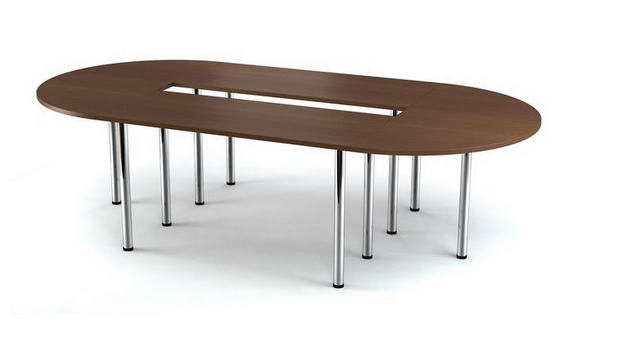 2.2.Structură:Structură:profile metalice sudate în mediu de gaz protector, vopsite în câmp electrostaticpicioare metalice rotunde sau suport tip tălpiprofile metalice sudate în mediu de gaz protector, vopsite în câmp electrostaticpicioare metalice rotunde sau suport tip tălpi2.2.Structură:Structură:profile metalice sudate în mediu de gaz protector, vopsite în câmp electrostaticpicioare metalice rotunde sau suport tip tălpiprofile metalice sudate în mediu de gaz protector, vopsite în câmp electrostaticpicioare metalice rotunde sau suport tip tălpi2.2.Tălpi:Tălpi:culoare neagrăgarnituri din plastic rezistent pentru protecție pardosealăculoare griculoare neagrăgarnituri din plastic rezistent pentru protecție pardosealăculoare gri2.2.Tălpi:Tălpi:culoare neagrăgarnituri din plastic rezistent pentru protecție pardosealăculoare griculoare neagrăgarnituri din plastic rezistent pentru protecție pardosealăculoare gri2.2.Tălpi:Tălpi:culoare neagrăgarnituri din plastic rezistent pentru protecție pardosealăculoare griculoare neagrăgarnituri din plastic rezistent pentru protecție pardosealăculoare gri2.2.Blat:Blat:material: PAL 18 mm culoare stejar Arizona grimaterial: PAL 18 mm culoare stejar Arizona gri2.2.Blat:Blat:material: PAL 18 mm culoare stejar Arizona grimaterial: PAL 18 mm culoare stejar Arizona gri2.2.Blat:Blat:material: PAL 18 mm culoare stejar Arizona grimaterial: PAL 18 mm culoare stejar Arizona gri2.2.Alte elemente:Alte elemente:cant: ABS 2 mm culoare gricant: ABS 2 mm culoare gri2.2.Alte elemente:Alte elemente:cant: ABS 2 mm culoare gricant: ABS 2 mm culoare gri2.2.Alte elemente:Alte elemente:cant: ABS 2 mm culoare gricant: ABS 2 mm culoare gri2.2.Alte elemente:Alte elemente:cant: ABS 2 mm culoare gricant: ABS 2 mm culoare gri2.2.Dimensiuni (L/l/h):Dimensiuni (L/l/h):3000x1400x750 mmmasă 1500x1400x7500 mmcapete semirotunde 750x1400x750 mm3000x1400x750 mmmasă 1500x1400x7500 mmcapete semirotunde 750x1400x750 mm2.2.Parametri de Funcţionare minim acceptaţi de către Beneficiar: conform specificațiilor și standardelor tehnice ale produselorParametri de Funcţionare minim acceptaţi de către Beneficiar: conform specificațiilor și standardelor tehnice ale produselorParametri de Funcţionare minim acceptaţi de către Beneficiar: conform specificațiilor și standardelor tehnice ale produselorParametri de Funcţionare minim acceptaţi de către Beneficiar: conform specificațiilor și standardelor tehnice ale produselorParametrii de Funcţionare ai produsului ofertat2.2.Piese de SchimbPiese de Schimb--2.2.Instrumente şi AccesoriiInstrumente şi Accesorii--2.2.ManualeManuale--2.2.Cerinţe de ÎntreţinereCerinţe de ÎntreţinereFără cerințe speciale de întreținereFără cerințe speciale de întreținere3.3.Denumire produs:Denumire produs:Scaun individual pentru studențiScaun individual pentru studențiMarca / modelul produsului3.3.Descriere generală:Descriere generală:Se solicită Fișa tehnică a produsuluiSe solicită Fișa tehnică a produsuluiDescriere generală3.3.Detalii specifice şi standarde tehnice minim acceptate de către BeneficiarDetalii specifice şi standarde tehnice minim acceptate de către BeneficiarDetalii specifice şi standarde tehnice minim acceptate de către BeneficiarDetalii specifice şi standarde tehnice minim acceptate de către BeneficiarDetaliile specifice şi standardele tehnice ale produsului ofertat3.3.Model produs sau echivalent:Model produs sau echivalent: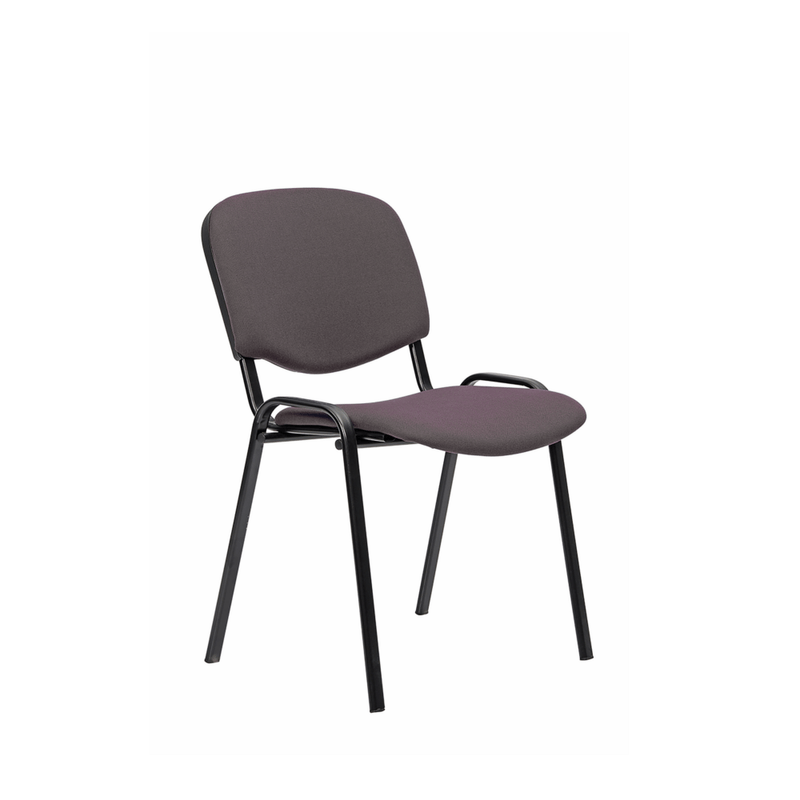 3.3.Tip scaun:Tip scaun:scaun fixscaun fix3.3.Caracteristici:Caracteristici:profile metalice sudate în mediu de gaz protector, vopsite în câmp electrostaticprofile metalice sudate în mediu de gaz protector, vopsite în câmp electrostatic3.3.Caracteristici:Caracteristici:culoare neagrăculoare neagră3.3.Material cadru:Material cadru:tapițate cu mesh textiltapițate cu mesh textil3.3.Material tapițerie, spătar:Material tapițerie, spătar:dada3.3.Înălțime spătarÎnălțime spătarmin. 90 kgmin. 90 kg3.3.Parametri de Funcţionare minim acceptaţi de către Beneficiar: conform specificațiilor și standardelor tehnice ale produselorParametri de Funcţionare minim acceptaţi de către Beneficiar: conform specificațiilor și standardelor tehnice ale produselorParametri de Funcţionare minim acceptaţi de către Beneficiar: conform specificațiilor și standardelor tehnice ale produselorParametri de Funcţionare minim acceptaţi de către Beneficiar: conform specificațiilor și standardelor tehnice ale produselorlățime: minim 45 cm3.3.Piese de SchimbPiese de Schimb--3.3.Instrumente şi AccesoriiInstrumente şi Accesorii--3.3.ManualeManuale--3.3.Cerinţe de ÎntreţinereCerinţe de ÎntreţinereFără cerințe speciale de întreținereFără cerințe speciale de întreținere4.Denumire produs:Denumire produs:DulapDulapMarca / modelul produsuluiMarca / modelul produsului4.Descriere generală:Descriere generală:Dulap cu vitrină și sertareDulap cu vitrină și sertareDescriere generalăDescriere generală4.Detalii specifice şi standarde tehnice minim acceptate de către BeneficiarDetalii specifice şi standarde tehnice minim acceptate de către BeneficiarDetalii specifice şi standarde tehnice minim acceptate de către BeneficiarDetalii specifice şi standarde tehnice minim acceptate de către BeneficiarDetaliile specifice şi standardele tehnice ale produsului ofertatDetaliile specifice şi standardele tehnice ale produsului ofertat4.Model produs sau echivalent:Model produs sau echivalent: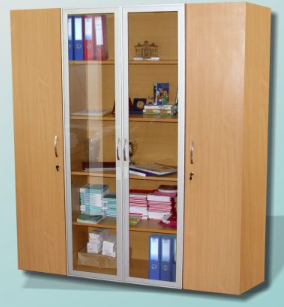 4.Alcătuire:Alcătuire:un modul cu ușă din sticlă, ramă aluminiu și 6 polițe interioareun modul cu ușă din sticlă, ramă aluminiu și 6 polițe interioare4.Alcătuire:Alcătuire:un modul cu ușă din Pal culoare stejar Arizona gri cu mânere satinate și 6 polițe interioareun modul cu ușă din Pal culoare stejar Arizona gri cu mânere satinate și 6 polițe interioare4.Alcătuire:Alcătuire:culoare neagrăculoare neagră4.Uși prevăzute cu amortizoare:Uși prevăzute cu amortizoare:dada4.Dimensiuni (L/l/h):Dimensiuni (L/l/h):1000/450/2000 mm 1000/450/2000 mm 4.Parametri de Funcţionare minim acceptaţi de către Beneficiar: conform specificațiilor și standardelor tehnice ale produselorParametri de Funcţionare minim acceptaţi de către Beneficiar: conform specificațiilor și standardelor tehnice ale produselorParametri de Funcţionare minim acceptaţi de către Beneficiar: conform specificațiilor și standardelor tehnice ale produselorParametri de Funcţionare minim acceptaţi de către Beneficiar: conform specificațiilor și standardelor tehnice ale produselorParametrii de Funcţionare ai produsului ofertatParametrii de Funcţionare ai produsului ofertat4.Piese de SchimbPiese de Schimb--4.Instrumente şi AccesoriiInstrumente şi Accesorii--4.ManualeManuale--4.Cerinţe de ÎntreţinereCerinţe de ÎntreţinereFără cerințe speciale de întreținereFără cerințe speciale de întreținere5.Denumire produs:Denumire produs:RaftRaftMarca / modelul produsuluiMarca / modelul produsului5.Descriere generală:Descriere generală:Raft metalic pentru bibliotecăRaft metalic pentru bibliotecăDescriere generalăDescriere generală5.Detalii specifice şi standarde tehnice minim acceptate de către BeneficiarDetalii specifice şi standarde tehnice minim acceptate de către BeneficiarDetalii specifice şi standarde tehnice minim acceptate de către BeneficiarDetalii specifice şi standarde tehnice minim acceptate de către BeneficiarDetaliile specifice şi standardele tehnice ale produsului ofertatDetaliile specifice şi standardele tehnice ale produsului ofertat5.Model produs sau echivalent:Model produs sau echivalent: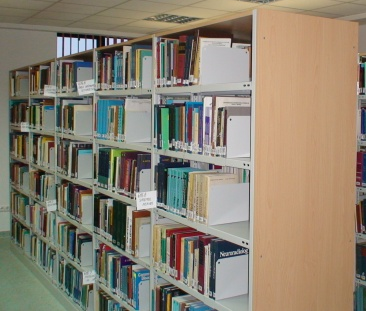 5.Alcătuire:Alcătuire:rafturi și montanți metalici, vopsiți în câmp electrostatic, culoare grirafturi și montanți metalici, vopsiți în câmp electrostatic, culoare gri5.Alcătuire:Alcătuire:5 polițe interioare5 polițe interioare5.Laterale:Laterale:panouri din PAL culoare stejar Arizona gripanouri din PAL culoare stejar Arizona gri5.Tălpi:Tălpi:elemente metalice cu posibilitate de fixare de pardosealăelemente metalice cu posibilitate de fixare de pardoseală5.Dimensiuni (L/l/h):Dimensiuni (L/l/h):1200/400/2000 mm1200/400/2000 mm5.Parametri de Funcţionare minim acceptaţi de către Beneficiar: conform specificațiilor și standardelor tehnice ale produselorParametri de Funcţionare minim acceptaţi de către Beneficiar: conform specificațiilor și standardelor tehnice ale produselorParametri de Funcţionare minim acceptaţi de către Beneficiar: conform specificațiilor și standardelor tehnice ale produselorParametri de Funcţionare minim acceptaţi de către Beneficiar: conform specificațiilor și standardelor tehnice ale produselorParametrii de Funcţionare ai produsului ofertatParametrii de Funcţionare ai produsului ofertat5.Piese de SchimbPiese de Schimb--5.Instrumente şi AccesoriiInstrumente şi Accesorii--5.ManualeManuale--5.Cerinţe de ÎntreţinereCerinţe de ÎntreţinereFără cerințe speciale de întreținereFără cerințe speciale de întreținere